Данные по информационной активности ЦА ФАС России во втором квартале 2019 года(данные представлены сервисом Googleanalitic)Популярные страницы по посещаемости на сайте ФАС Россииво втором квартале 2019 года (данные представлены сервисом Спутник.Аналитика)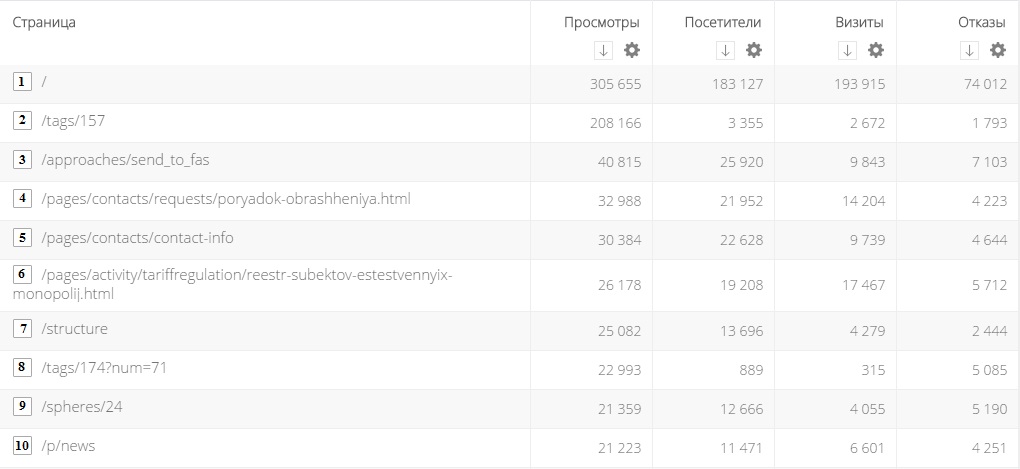 Главная страница сайта;Раздел «Коллегия ФАС России»;«Написать в ФАС России»;Раздел «Порядок обращения в ФАС России»;Контактная информация;Реестр субъектов естественных монополий;Раздел «Структура ФАС»;Раздел «Правление ФАС России»;Раздел «Тарифное регулирование»; Новости ФАС России;№Наименование мероприятияКоличество апрельКоличество майКоличество июньКоличествоквартал1Посещаемость сайта ФАС России (уникальных посетителей)161 665136 578131 227388 3312Посещаемость сайта ФАС России (количество посещений)274 381226 797218 457719 635